Medical Form Health And Medical FormName _________________________________    DOB ______________  Age ______________  Height (cm) ______________  (If Known)  Weight (kg)  ______________  (If Known)In Case of Emergency Contact  _________________________________  Relationship  ______________Name of Doctor’s Surgery _________________________________  From your knowledge do you have/had/do any of the following? (Please tick or highlight  that which applies)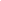 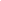 Cancer / Leukaemia                                                  Thyroid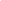 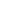 High / Low Blood Pressure                                 Diabetes 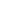 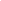 Epilepsy                                                                   Migraines / Headaches 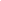 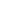 Asthma                                                                    Bone / Joint Problems  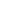 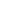 Pregnant                                                                  Planning a Pregnancy 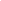 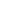 Smoke                                                                      Arthritis / Rheumatism 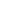 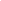 Heart Conditions                                                Sport / Muscle Injury 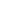 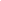 Back Weakness                                                    Recently Had a BabyOther ____________________________________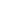 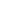 Are you currently taking medication?                 Yes                No(Please tick or highlight  that which applies)If yes please state _____________________________________________In the last year have you had any major illness or major surgery?          (Please tick or highlight  that which applies)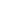 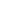 Yes             NoDo you ever lose balance because of dizziness or lose consciousness?(Please tick or highlight  that which applies)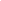 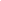 Yes             NoIf you have answered yes to one or more of these questions RMS Personal Training may need to contact your doctor before you start exercise. If your health changes so that you may then answer yes to any of these questions, please inform RMS Personal Training as soon as possible. Name ________________________________________      Date ________________________Signature _____________________________________________________________________